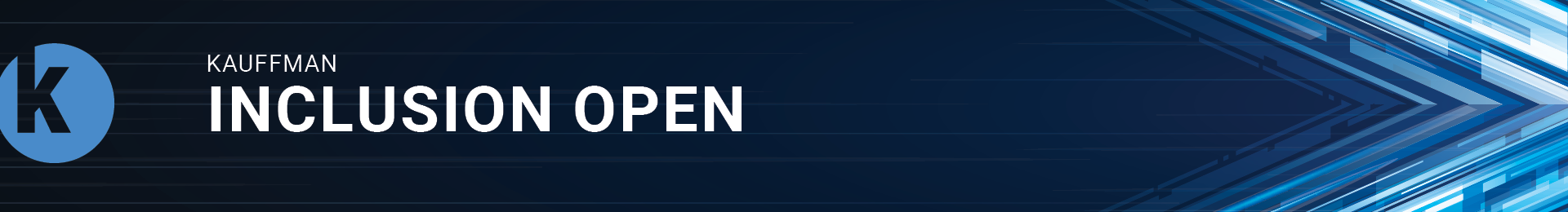 
2019 Round 1 Application QuestionsREGISTRATION QUESTIONSThank you for your interest in the 2019 Kauffman Inclusion Open. To get started, please share some basic contact information:Organization NameAddressApplicant Contact Info (email & phone)Website (if applicable)The tax status of your organization will help us understand what information we need to review with your application. What is your organization’s IRS tax classification? What is your organization’s EIN?We are accepting applications focused across the United States and in the Kansas City region. Please note that the Kansas City region is defined as Johnson and Wyandotte counties in Kansas; Cass, Clay, Platte, and Jackson counties in Missouri for the purposes of this RFP.To make sure the correct individuals are reviewing your proposal, please let us know if you are an organization based in the Kansas City region submitting a proposal to support entrepreneurs in Kansas City: Yes, we are based in the Kansas City region and proposing work to support entrepreneurs in the Kansas City region Yes, we are based in the Kansas City region, but we are not proposing work to support entrepreneurs in the Kansas City region No, we are not based in the Kansas City regionQuestion Logic: If applicant indicates they are based in Kansas City and they are submitting a proposal to support work in Kansas City, they will receive Kansas City questions. Please note: due to our funding strategies and tax regulations, we cannot support the following activities:International activitiesOne of the following: religious activities; individual requesting support for personal expenses including education; political, social, fraternal organization; endowment funding; lobbying, legislative, or political activities; medical research? Funds to start your own business or to fund patent expensesYour OrganizationACKNOWLEDGING TERMS AND CONDITIONSI have read and agree to the terms governing this RFP and acknowledge that I am not guaranteed to receive grant funding as a result of my response to this RFP.   (yes/no)Question 1: FundingHow much funding are you requesting? (Please note, the maximum requested amount allowed is $450,000, $100,000 for KC projects.)Is this a one-year or two-year project?(Please note, the maximum length available is 2 years.)Question 2: About Your Organization (250 words) Describe your organization’s mission/goals.  What skills and experience does your team have that is relevant to this proposal?Question 3: Tell Us About Your Entrepreneurs (250 words)Who are they? What barriers do they face? What are they especially good at? Please share something surprising about your entrepreneurs or something you have learned from your work in supporting entrepreneurs.Question 4: Pick a Project Focus Area (Applicable for Non-KC Projects Only)While we have several focus areas in which we hope to encourage applications, we are accepting applications from all focus areas and anticipate funding a variety of projects. All applications for all focus areas will be subject to the same criteria.Solutions Supporting Quality Experiences to Promote Inclusive & Equitable EntrepreneurshipInclusive and equitable entrepreneurship in industries traditionally lacking diversity Support for under-addressed stages and types of companies Support for building strategic models that drive company acceleration Open option: Identify a focus area with a blank text fieldSolutions Focused on Inclusive & Equitable Ecosystems and Communities for EntrepreneursSolutions to diversify decision makers in entrepreneurship ecosystems Solutions that influence gatekeeper decision-making behaviorsInnovations in models for cross-organizational alignmentDeveloping nontraditional entrepreneurship hubsPolicy solutions and activity to strengthen inclusive ecosystemsInnovative rural entrepreneurship solutions Solutions to reduce isolation and related stress of entrepreneurshipOpen option: Identify a focus area with a blank text fieldYour Organization, Cont.Question 5: About the Project (500 Words)Explain the proposed project, how it was developed, its purpose, and the beneficiaries (who will benefit, geographic areas affected). Please tell us how this proposed idea demonstrates the solution you chose and makes it easier for entrepreneurs to start and grow new businesses.Question 6: Scale or Test New Idea (250 Words) (Applicable for Non-KC Projects Only)We are looking for quality support programs that help people across geographies, identities, and sectors start new business or grow their business. We aim to test new ideas to strengthen entrepreneurs and scale proven programs. Please select the answer that best describes your proposal:I am requesting support for a previously tested idea to scale across identity, geography, and/or sector.6a. How will you scale this program to additional identities and/or geographies and/or sectors? ORI am proposing a new idea I believe can scale in the future.6b. How do you know your idea has not already been tested? How is this idea different from other organizations solving similar challenges in your city?Question 7: Diversity, Equity, and Inclusion (250 Words)Please explain your organization’s diversity, equity, and inclusion philosophy and how it is implemented (currently or how you are planning to do so in the future). If you work with other organizations, please explain how you build equitable relationships within your collaborations. If your organization has adopted a diversity, equity, and inclusion framework or model and you believe it would be helpful to provide additional information, please attach a document using the upload function.Question 8: Evaluation and Measurement (200 Words)How do you know your organization’s activities are successful? What measurement and evaluation approaches do you use, including key indicators that you track over time?Please discuss if you are currently tracking, or open to tracking, the following metrics:Increasing knowledge and skills for entrepreneursEntrepreneurs starting or growing a businessReducing barriers that directly impact entrepreneurs